Initial:  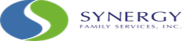 Re-Referral: Referral for Psychiatric Rehabilitation Program (Adult-PRP) This form must be filled out in its entirety to determine medical necessity and authorization for services. Referral Source Information: Client Information: REASON FOR REFERRAL: (Indicate the areas you want the PRP to address.) Synergy Family Services, Inc. 1425 University Blvd, Suite 265, Hyattsville, Maryland 20783-  Office: 240-752-2767-Fax: 301-326-4835 prpreferrals@synergyfamilyservices.org Qualifying Adult Diagnosis  (Must be at least one of the following Synergy Family Services, Inc. 1425 University Blvd, Suite 265, Hyattsville, Maryland 20783-  Office: 240-752-2767-Fax: 301-326-4835 prpreferrals@synergyfamilyservices.orgSynergy Family Services, Inc. 1425 University Blvd, Suite 265, Hyattsville, Maryland 20783-  Office: 240-752-2767-Fax: 301-326-4835 prpreferrals@synergyfamilyservices.orgSynergy Family Services, Inc. 1425 University Blvd, Suite 265, Hyattsville, Maryland 20783-  Office: 240-752-2767-Fax: 301-326-4835 prpreferrals@synergyfamilyservices.orgMental Health Practitioner: Please include copies of the following: o Most recent psychiatric evaluation, as applicable o Most recent biopsychosocial assessment, as applicable o Records of Medication, as applicable  Synergy Family Services, Inc.; prpreferrals@synergyfamilyservices.org1425 University Blvd, Suite 265, Hyattsville, Maryland 20783  Office: 240-752-2767-Fax: 301-326-4835 Name of person / agency making  referral:Date:Address:City/ State/ Zip CodeMental Health Treatment Being  Providedo Outpatient Mental Health Services  o Inpatient Mental Health Services  o Residential Treatment Centero Outpatient Mental Health Services  o Inpatient Mental Health Services  o Residential Treatment Centero Outpatient Mental Health Services  o Inpatient Mental Health Services  o Residential Treatment CenterClient’s  name:Date of  Birth:Gender Identification: Race:Address: City, state, zip  codeCity, state, zip  codePhone  number:Email address:Email address:Medicaid # Is the individual  currently  enrolled in SSI/ SSDI? **Is the individual  currently  enrolled in SSI/ SSDI? **o Yes o No o Unk now no Yes o No o Unk now no Yes o No o Unk now no Yes o No o Unk now nHighest level  of educationAccess to  transportation  for onsite  activitiesAccess to  transportation  for onsite  activitieso Yes o No o Unknowno Yes o No o Unknowno Yes o No o Unknowno Yes o No o UnknownLanguage(s)  spoken in the  home:Is Interpretation  Needed to Speak  with Client?Is Interpretation  Needed to Speak  with Client?o Yes o No o Unknowno Yes o No o Unknowno Yes o No o Unknowno Yes o No o UnknownDoes this  client have a  history of  substance  abuse?o Yes o No o UnknownDoes client have a  history of  gambling?Does client have a  history of  gambling?o Yes o No o Unknowno Yes o No o Unknowno Yes o No o Unknowno Yes o No o UnknownDoes the  participant  have  Medicaid  (Including  SLMB or  QMB)?o Yes o NoDoes the  participant meet  one of the four  criteria?Does the  participant meet  one of the four  criteria?o On Conditional release from state hospital o Discharged from inpatient Psych within last 6 months. o Release from jail within the last six months o Discharged from a PRP within the last six months.  o Noneo On Conditional release from state hospital o Discharged from inpatient Psych within last 6 months. o Release from jail within the last six months o Discharged from a PRP within the last six months.  o Noneo On Conditional release from state hospital o Discharged from inpatient Psych within last 6 months. o Release from jail within the last six months o Discharged from a PRP within the last six months.  o Noneo On Conditional release from state hospital o Discharged from inpatient Psych within last 6 months. o Release from jail within the last six months o Discharged from a PRP within the last six months.  o NoneRequested Services (Check all that apply)Self-Care Skills Hygiene o Nutrition o P h y s i c a l  Health o P e r s o n a l  safetySocial Skills o Developing supports o Conflict resolution o Boundary awareness o C o m m u n i c a t i o n  skillsIndependent Living Skills o Money management o Maintaining living env’t o Cooking/Shopping o Time managementCommunity Resources  Coordination o I d e n t i f y i n g  resources o E n t i t l e m e n t  Application o H o u s i n g  Coordination o Vocational/Job SkillSymptom Management o Psychoeducation o Coping skill  development o Mental health  education o Emotional RegulationCategory A Diagnosis- Must meet either criteria 1 or 2 under “Additional Service Criteria Requirements” listed belowCategory A Diagnosis- Must meet either criteria 1 or 2 under “Additional Service Criteria Requirements” listed belowCategory A Diagnosis- Must meet either criteria 1 or 2 under “Additional Service Criteria Requirements” listed belowo F20.81 Schizophreniform Disorder o F20.9 Schizophrenia o F22 Delusional Disorder o F25.0 Schizoaffective Disorder, Bipolar Type o F25.1 Schizoaffective Disorder, Depressive Type o F28 Other Specified Schizophrenia Spectrum and  other Psychotic Disordero F29 Unspecified Schizophrenia Spectrum and Other  Psychotic Disorder o F31.2 Bipolar I Disorder, Current or MRE Manic, / w Psychotic Features  o F31.5 Bipolar I disorder, Current or MRE  Depressed, /w Psychotic Features o F33.3 MDD, Recurrent Episode, /w Psychotic  Featureso F29 Unspecified Schizophrenia Spectrum and Other  Psychotic Disorder o F31.2 Bipolar I Disorder, Current or MRE Manic, / w Psychotic Features  o F31.5 Bipolar I disorder, Current or MRE  Depressed, /w Psychotic Features o F33.3 MDD, Recurrent Episode, /w Psychotic  FeaturesCategory B Diagnosis- Must meet criteria #2 under “Additional Service Criteria Requirements” listed below.Category B Diagnosis- Must meet criteria #2 under “Additional Service Criteria Requirements” listed below.Category B Diagnosis- Must meet criteria #2 under “Additional Service Criteria Requirements” listed below.o F31 Bipolar I Disorder, Current or most recent  episode Hypomanic. o F31.13 Bipolar I Disorder, Current or Most recent  episode Manic, Severe o F31.4 Bipolar I Disorder, Current or most recent  episode Depressed, Severe o F31.81 Bipolar II Disorder, Unspecifiedo F31.9 Unspecified Bipolar and Related Disorder o F33.2 Major Depressive Disorder, Recurrent  Episode, Severe o F60.3 borderline personality disordero  F33.2 MDD, Recurrent Episode, w/o Psychotic Featureso F31.9 Unspecified Bipolar and Related Disorder o F33.2 Major Depressive Disorder, Recurrent  Episode, Severe o F60.3 borderline personality disordero  F33.2 MDD, Recurrent Episode, w/o Psychotic FeaturesParticipant does not have a category A Diagnosis Participant does not have a category B Diagnosis  Diagnosis*  1. Is the participant on medication? ** Yes  No 2. Are any of the medications prescribed for MDD or Bipolar? **  Yes  NoMedication name: * Dosage* Frequency*  If the participant is not taking medications the provider must enter an explanation as to why no medications are  indicated into the text box as shown below  Why are medications not part of the treatment? *  Clinical Information Individuals referred for PRP must be referred from inpatient, residential Crisis, Mobile treatment/assertive community  treatment, mental health RTC programs, Incarceration or from their treating outpatient mental health provider. Is this  participant being referred from: ***  o IP/Crisis Res / o Mobile/ ACT/ RTC |o Incarceration| o Outpatient Mental Health | o Neither  Is the licensed mental health Provider enrolled as a provider in the Medicaid program? o Yes  o  No d. NPI#  Occupational- Is the participant employed? **  o Yes  o  No  o N/AHas the participant been referred to supported employment? **o Yes   o No   o N/AStatus of Less Intensive Levels of Treatment Status of Less Intensive Levels of Treatment Status of Less Intensive Levels of Treatment 1: Have peer support and other informal support such as family been tried? ** o Yes  o No 2 Which of the following less intense services have been tried? o Group Therapy  o Targeted Case Management 1: Have peer support and other informal support such as family been tried? ** o Yes  o No 2 Which of the following less intense services have been tried? o Group Therapy  o Targeted Case Management 1: Have peer support and other informal support such as family been tried? ** o Yes  o No 2 Which of the following less intense services have been tried? o Group Therapy  o Targeted Case Management  Individual experiences at least three of the following (please provide explanation)    Has a participant demonstrated marked functional impairments for at least 2 years?  o  Yes  o No 1a. Does participant have a new onset (within past six months) Category A diagnosis? * o  Yes  o No  2. Does the participant have impairment related to the Priority Population diagnosis in three or more of the  functional areas listed below? ** o Yes o No *** Please note this question has to be answered Yes in order to qualify for PRP services Individual experiences at least three of the following (please provide explanation)    Has a participant demonstrated marked functional impairments for at least 2 years?  o  Yes  o No 1a. Does participant have a new onset (within past six months) Category A diagnosis? * o  Yes  o No  2. Does the participant have impairment related to the Priority Population diagnosis in three or more of the  functional areas listed below? ** o Yes o No *** Please note this question has to be answered Yes in order to qualify for PRP services Individual experiences at least three of the following (please provide explanation)    Has a participant demonstrated marked functional impairments for at least 2 years?  o  Yes  o No 1a. Does participant have a new onset (within past six months) Category A diagnosis? * o  Yes  o No  2. Does the participant have impairment related to the Priority Population diagnosis in three or more of the  functional areas listed below? ** o Yes o No *** Please note this question has to be answered Yes in order to qualify for PRP services Individual experiences at least three of the following (please provide explanation)    Has a participant demonstrated marked functional impairments for at least 2 years?  o  Yes  o No 1a. Does participant have a new onset (within past six months) Category A diagnosis? * o  Yes  o No  2. Does the participant have impairment related to the Priority Population diagnosis in three or more of the  functional areas listed below? ** o Yes o No *** Please note this question has to be answered Yes in order to qualify for PRP servicesFunctional CriteriaFunctional CriteriaFunctional CriteriaFunctional CriteriaDoes the participant have marked inability to establish or maintain competitive employment? ** Yes NoNoA-1: If Yes, Describe the symptoms of his Priority Population diagnosis that affect the participant's functioning: A-1: If Yes, Describe the symptoms of his Priority Population diagnosis that affect the participant's functioning: A-1: If Yes, Describe the symptoms of his Priority Population diagnosis that affect the participant's functioning: A-1: If Yes, Describe the symptoms of his Priority Population diagnosis that affect the participant's functioning: A-2) Describe how, specifically, these symptoms impair the participant’s functioning. * A-3) Provided specific concrete examples of THIS participant’s impaired function. * A-2) Describe how, specifically, these symptoms impair the participant’s functioning. * A-3) Provided specific concrete examples of THIS participant’s impaired function. * A-2) Describe how, specifically, these symptoms impair the participant’s functioning. * A-3) Provided specific concrete examples of THIS participant’s impaired function. * A-2) Describe how, specifically, these symptoms impair the participant’s functioning. * A-3) Provided specific concrete examples of THIS participant’s impaired function. * Does the participant have marked inability to perform instrumental activities of daily living (eg:  shopping, meal preparation, laundry, basic housekeeping, medication management, transportation, and  money management)?**Yes NoNoif Yes, Describe the symptoms of his Priority Population diagnosis that affect the participant's functioning:  Describe how, specifically, these symptoms impair the participant’s functioning. *  Provided specific concrete examples of THIS participant’s impaired function. * if Yes, Describe the symptoms of his Priority Population diagnosis that affect the participant's functioning:  Describe how, specifically, these symptoms impair the participant’s functioning. *  Provided specific concrete examples of THIS participant’s impaired function. * if Yes, Describe the symptoms of his Priority Population diagnosis that affect the participant's functioning:  Describe how, specifically, these symptoms impair the participant’s functioning. *  Provided specific concrete examples of THIS participant’s impaired function. * if Yes, Describe the symptoms of his Priority Population diagnosis that affect the participant's functioning:  Describe how, specifically, these symptoms impair the participant’s functioning. *  Provided specific concrete examples of THIS participant’s impaired function. * Does the participant have marked inability to establish/maintain a personal support system?** Yes NoNoif Yes, Describe the symptoms of his Priority Population diagnosis that affect the participant's functioning: *Describe how, specifically, these symptoms impair the participant’s functioning. *   Provided specific concrete examples of THIS participant’s impaired function. * if Yes, Describe the symptoms of his Priority Population diagnosis that affect the participant's functioning: *Describe how, specifically, these symptoms impair the participant’s functioning. *   Provided specific concrete examples of THIS participant’s impaired function. * if Yes, Describe the symptoms of his Priority Population diagnosis that affect the participant's functioning: *Describe how, specifically, these symptoms impair the participant’s functioning. *   Provided specific concrete examples of THIS participant’s impaired function. * if Yes, Describe the symptoms of his Priority Population diagnosis that affect the participant's functioning: *Describe how, specifically, these symptoms impair the participant’s functioning. *   Provided specific concrete examples of THIS participant’s impaired function. * Does the participant have deficiencies of concentration/ persistence/pace leading to failure to complete  tasks?**Yes NoNoif Yes, Describe the symptoms of his Priority Population diagnosis that affect the participant's functioning: *Describe how, specifically, these symptoms impair the participant’s functioning. *   Provided specific concrete examples of THIS participant’s impaired function. * if Yes, Describe the symptoms of his Priority Population diagnosis that affect the participant's functioning: *Describe how, specifically, these symptoms impair the participant’s functioning. *   Provided specific concrete examples of THIS participant’s impaired function. * if Yes, Describe the symptoms of his Priority Population diagnosis that affect the participant's functioning: *Describe how, specifically, these symptoms impair the participant’s functioning. *   Provided specific concrete examples of THIS participant’s impaired function. * Is participant unable to perform self-care (hygiene, grooming, nutrition, medical care, safety)?** Yes Noif Yes, Describe the symptoms of his Priority Population diagnosis that affect the participant's functioning: *Describe how, specifically, these symptoms impair the participant’s functioning. *   Provided specific concrete examples of THIS participant’s impaired function. * if Yes, Describe the symptoms of his Priority Population diagnosis that affect the participant's functioning: *Describe how, specifically, these symptoms impair the participant’s functioning. *   Provided specific concrete examples of THIS participant’s impaired function. * if Yes, Describe the symptoms of his Priority Population diagnosis that affect the participant's functioning: *Describe how, specifically, these symptoms impair the participant’s functioning. *   Provided specific concrete examples of THIS participant’s impaired function. * Does the participant have marked deficiencies in self-direction, shown by inability to plan, initiate,  organize and carry out goal directed activities?**Yes Noif Yes, Describe the symptoms of his Priority Population diagnosis that affect the participant's functioning: *Describe how, specifically, these symptoms impair the participant’s functioning. *   Provided specific concrete examples of THIS participant’s impaired function. * if Yes, Describe the symptoms of his Priority Population diagnosis that affect the participant's functioning: *Describe how, specifically, these symptoms impair the participant’s functioning. *   Provided specific concrete examples of THIS participant’s impaired function. * if Yes, Describe the symptoms of his Priority Population diagnosis that affect the participant's functioning: *Describe how, specifically, these symptoms impair the participant’s functioning. *   Provided specific concrete examples of THIS participant’s impaired function. * Does the participant have marked inability to procure financial assistance to support community living?Yes Noif Yes, Describe the symptoms of his Priority Population diagnosis that affect the participant's functioning: *Describe how, specifically, these symptoms impair the participant’s functioning. *   Provided specific concrete examples of THIS participant’s impaired function. * if Yes, Describe the symptoms of his Priority Population diagnosis that affect the participant's functioning: *Describe how, specifically, these symptoms impair the participant’s functioning. *   Provided specific concrete examples of THIS participant’s impaired function. * if Yes, Describe the symptoms of his Priority Population diagnosis that affect the participant's functioning: *Describe how, specifically, these symptoms impair the participant’s functioning. *   Provided specific concrete examples of THIS participant’s impaired function. * Print Name: Date of referralSignature, with  credentialsPhone number:Signature, with  credentialsEmail address:Clinical supervisor, as  applicable: